            КАРАР                                                                   ПОСТАНОВЛЕНИЕ11 март 2014й.                        № 9                         11 марта 2014г.    О согласии с проектом «Генерального плана сельского поселения Зильдяровский сельсовет муниципального района Миякинский район Республики Башкортостан»      В соответствии со ст. 28 п. 9 Градостроительного кодекса Российской Федерации, на основании протокола публичных слушаний от 10.03.2014 г.  по постановлению главы сельского поселения Зильдяровский сельсовет муниципального района Миякинский район Республики Башкортостан № 4 от 10.02.2014 года «О вынесении проекта генеральных планов сельского поселения Зильдяровский сельсовет муниципального района Миякинский район Республики Башкортостан на публичные слушания», с учетом заключения о результатах публичных слушаний от 10.03.2014 года,  ПОСТАНОВЛЯЮ:1. Согласовать проект «Генерального плана сельского поселения Зильдяровский сельсовет муниципального района Миякинский район Республики Башкортостан» и направить его в Совет сельского поселения Зильдяровский сельсовет муниципального района Миякинский район Республики Башкортостан для его утверждения.2. Настоящее постановление разместить в информационно-телекоммуникационной сети "Интернет" на официальном сайте администрации сельского поселения Зильдяровский сельсовет муниципального района Миякинский район Республики Башкортостан  http://spzildyarovski.ru/ и  обнародовать на информационном стенде в здании администрации сельского поселения Зильдяровский сельсовет муниципального района Миякинский район Республики Башкортостан.3. Контроль за исполнением данного постановления  оставляю за собой.Глава сельского поселения	                    		                      З.З.ИдрисовБашkортостан РеспубликаhыМиәкә районы муниципаль районының Елдәр ауыл советы ауыл биләмәhе Хакимиәте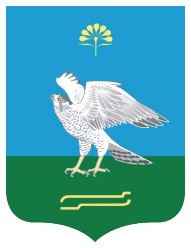 Республика БашкортостанАдминистрация сельского поселения Зильдяровский сельсовет муниципального района Миякинский район